KROKİBir yerin kuş bakışı görünümünün kabataslak (ölçeksiz) olarak kağıt üzerine çizilmesine kroki denir.Özellikleri :Ölçüsüz çizimdir. ( Kabataslak )Tepeden görüldüğü şekilde çizilir. ( Kuş bakışı )Yön bulunur.Önemli yerlerin , cadde ve sokakların adları belirtilir.Çizgi , şekil ve semboller kullanılır.Çizilen şekil ve sembolleri açıklayan bir bölüm bulunur. Kullanıldığı Yerler :Kroki genellikle adres tarif etmek için kullanılır.Binaların acil durumlarda tahliye	edilmesinde kullanılır.Okul , hastane , karakol , mahkeme gibi kamu kurumlarında bölümleri , kişilerin odalarını göstermek için kullanılır.Sınıfımızın , okul bahçesinin , odamızın ve sokağımızın durumunu da kroki ile gösterebiliriz.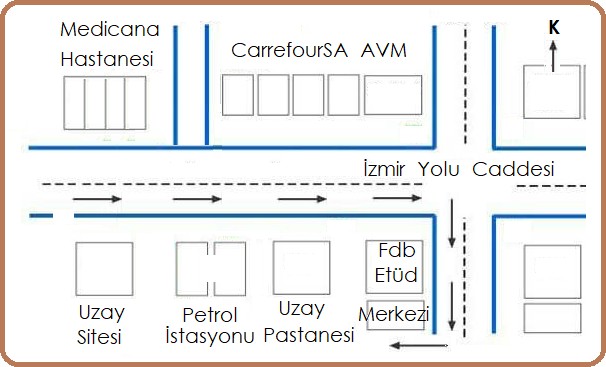 ETKİNLİK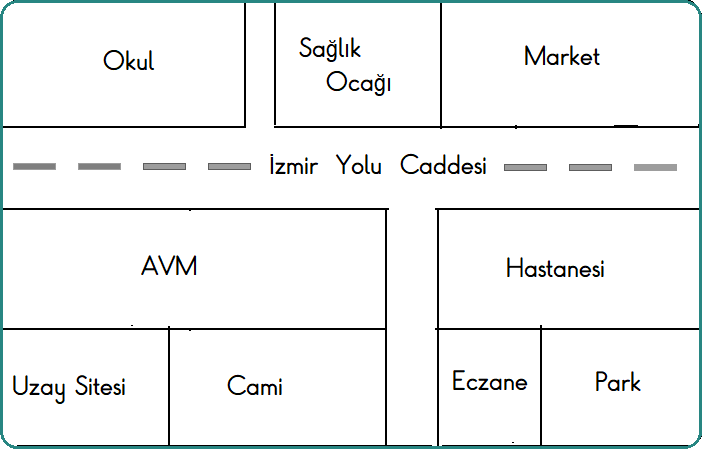 Aşağıdaki soruları krokiye göre cevaplayınız.– AVM ‘nin güneyinde hangi yapılar vardır ?. . . . . . . . . . . . . . . . . . . . . . . . . . . . . . . . . . . . . . . . . . . . . . . . . . . . . . . . . . . . . . . . . . . .–  Hastanenin kuzeybatısında hangi yapı vardır ?. . . . . . . . . . . . . . . . . . . . . . . . . . . . . . . . . . . . . . . . . . . . . . . . . . . . . . . . . . . . . . . . . . . .– Sağlık ocağının doğusunda hangi yapı vardır ?. . . . . . . . . . . . . . . . . . . . . . . . . . . . . . . . . . . . . . . . . . . . . . . . . . . . . . . . . . . . . . . . . . . .– Marketin güneybatısında	hangi yapılar vardır ?. . . . . . . . . . . . . . . . . . . . . . . . . . . . . . . . . . . . . . . . . . . . . . . . . . . . . . . . . . . . . . . . . . . .– Hastanenin güneyinde hangi yapılar vardır ?. . . . . . . . . . . . . . . . . . . . . . . . . . . . . . . . . . . . . . . . . . . . . . . . . . . . . . . . . . . . . . . . . . . .– Okulun güneydoğusunda hangi yapılar vardır ?. . . . . . . . . . . . . . . . . . . . . . . . . . . . . . . . . . . . . . . . . . . . . . . . . . . . . . . . . . . . . . . . . . . .